Publicado en  el 10/12/2015 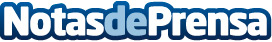 El Ministerio de Educación, Cultura y Deporte apuesta por la calidad en la atención al ciudadano y obtiene el sello de excelencia de la Agencia de Evaluación y Calidad (AEVAL)AEVALentrega a la Oficina de Atención al Ciudadano de la Subsecretaría del Ministerio de Educación, Cultura y Deporte, del certificado de nivel de excelencia según el modelo europeo EFQM | El Subsecretario de Educación, Cultura y Deporte, Fernando Benzo, destacó que es un reconocimiento al trabajo realizado en los últimos años para mejorar los servicios de información y atención al ciudadano que se prestan por diferentes canales, con apertura a las nuevas vías de comunicaciónDatos de contacto:Nota de prensa publicada en: https://www.notasdeprensa.es/el-ministerio-de-educacion-cultura-y-deporte_11 Categorias: Internacional Nacional Oficinas http://www.notasdeprensa.es